УПРАВЛІННЯ ОСВІТИТЕРНОПІЛЬСЬКОЇ ОБЛАСНОЇ ДЕРЖАДМІНІСТРАЦІЇ                           ТЕРНОПІЛЬСЬКИЙ ОБЛАСНИЙ КОМУНАЛЬНИЙ ІНСТИТУТ ПІСЛЯДИПЛОМНОЇ ПЕДАГОГІЧНОЇ ОСВІТИ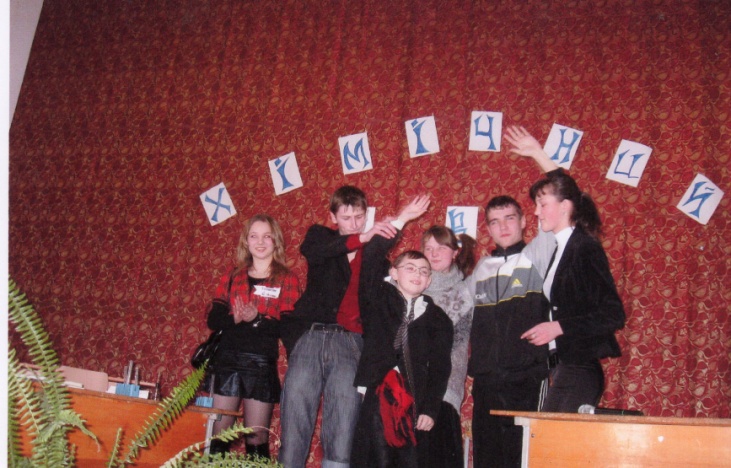                                                                                                   Підготувала: вчитель хімії Теребовлянської СШ І-ІІІ ст. №3 з поглибленим вивченням іноземних мовБабій С.І. Теребовля2009Вступне слово вчителя:Всім вам, відомо ,що 1 березня минуло 140 років з дня відкриття Періодичного закону Д.І. Менделєєва. І сьогоднішній конкурс присвячений саме цій події. Я хочу представити вам команди , які будуть брати участь в хімічному конкурсі веселих і кмітливих. Це команди 10- А і 10-Б класів. Як вони назвали свої команди , це вони розкажуть нам у конкурсі привітань , а я хочу представити вам членів журі.І Конкурс «Привітання команд». (10 6.)Перед тим, як розпочати конкурс , вчитель визначає хто буде виступати першим . Для цього обприскує заздалегідь підготовлені аркуші паперу, де написані фенолфталеїном цифри , розчином лугу. Який капітан вибере листочок з написом «1» та команда буде виступати першою.10-Б клас:Вас вітає команда «АКВА». Наш девіз: «Ми на сцену дружно вийшли, знають всі, що ми круті, «АКВА» в школі найсильніша, в хімії і у житті».Уч.1: Святковий наш зал від облич засіяв,Вогні КВК наче зорі горять,Команди готові до старту стоять. Уч.2: Команда «АКВА» сюди завіталаІ враз веселіші обличчя всіх сталиВітаємо начальство , вітаємо вас судді,Вітаємо суперників, болільників, друзів. Уч .З: А судді хто? Спитаємо ми вас -Це гордість центру і всього районуУ школі кожен поважає Вас. Ви гідні слів цих й нашого поклону.Уч.4: Від вас залежить бути, а чи не бути, Алхіміком чи хіміком нам стати, Тож справедливим будь наш суд І може будеш дещо з цього мати. Уч.5: Суворо у конкурсах нас не судити, Бо більше не прийдемо в гості сюди І смійтесь із того, що викличе сміх, Сміятися суддям голосно не гріх. Уч.6: Вболівальникам вірним хімічний привіт За нами сміливо в незвіданий світ Ми хочемо дуже сподобатись вам І віримо, що ви допоможете нам.10-АУч.1: Ми нагадаємо друзі вам: «Той не програє в сильному бою , хто хімію лиш добре знає». Уч.2: Ми на КВК прийшли і свій девіз вам принесли: «Багато успіхів бажаємо, якщо зможемо не програємо». Уч.З: А зараз починати настав вже даний час і хімія сьогодні хай звеселить нас.Уч.4: Основне нам друзі розумом дерзати, на питання правильну відповідь давати.Уч.З: Сміливість й допитливість хай бринять щораз, бути переможцем хоче кожен з нас. Ми 5 елемент! ( Усі разом ).II	Конкурс емблем (до 5 б).                III	Конкурс «Сценка». ( до 20 б ).Командам на д/з було підготувати сценку на хімічну тему. Коли команди готувались до виступу , вчитель зачитує цікаві повідомлення про хімічні елементи та речовини.                           Команда «АКВА».Ведуча:   На Алтайських горах захворів падишах. Падишах: Ех, ех...О горе , я володар світу, заскнів без дружнього привіту, болять всі зуби, ще як раз, цю муху хтось пустив до нас. Ой, хто падишаху поможе, хто його порятує, хто цю муху закатує?Шахерезада: О, великий падишах, весь кислотами пропах, чом гарцюєш, чом лютуєш, чом себе не порятуєш? Пад.: О, ти дівчино - перлино, у таку важку хвилину, падишаха порятуй, злу цю муху закатуй.Шах.:Щоб аллаха не гнітити, треба муху цю забити. А тепер візьмемо Нітроген , додамо ще Оксиген і получим.. хто розкаже , що буде? Буде такий безбарвний газ , порятує всіх він вас , додамо ще трохи сміху , щоби було на потіху. Це є веселильний газ - порятує, і не буде зуб боліти враз. Ведуча: Закохався падишах і страждає просто жах. Пад.:Я здоровий , наче птах , знов страждаю просто жах. ^Закохався я в дівицю, Шахерезаду, чарівницю. Ой, хто падишаха порятує, хто його голос нещасний почує? Шах.:О, великий падишах, весь парфумами пропах! Закохався певно дуже? Чом сумуєш милий друже? Пад.:Шахерезадо, чарівнице,дуже гарна ти дівиця! Закохався в тебе я, яка ж відповідь твоя? Шах.:От вже горе , ще й біда, ти - старий , я - молода. Я навчаюся у школі, книжок читаю я доволі, хімію вивчаю я. Пад.:Ой, розболілась голова, надлишок це чи вода, професор чи дилетант , не послав аллах талант, а екзамен треба здати, Шахерезаді показати.Вед.:Падишах розперезався, з науковцями зв'язався ,хімікатами зайнявся.Пад.:- Я нещасний падишах, як той малий підбитий птах, я ніщо перед тобою, я валяюсь біля ніг ,порятуй скажи хоч слово, я тепер на все готовий .Шах.:- О, нещасний падишах, ти сльозами весь пропах, є для тебе порятунок, зроби для мене подарунок. Приготуй для мене хустку , щоби личила мені й не горіла у вогні. Пад.:- На цю хустку подивися , я за неї на базарі виклав 1000 долярів, не згорить вона в огні ,щастя принесе тобі. Шах.:- Хустку в 1000 зелених не шкодуєш ти для мене? Я на тобі одружуся і щоранку ти мені будеш дарувати квіти весняні.Вед.:- Одружився падишах й пелюшками весь пропах. Пад.:-Я веселий падишах пелюшками весь пропах . Горе, хлопці, подивіться і так скоро не женіться. Шах.:-О, дівчата, подивіться , перед вами молодиця , підчепила падишаха, а тепер щаслива птаха. Вчила хімію безмірно , а в оці щасливі дні, допомогла вона мені.О , чого ти тут стоїш, зав'язавсь мабуть язик, закінчилась наша драма, давай включай рекламу.Звучить реклама: «Джонсоне бебі для маляток, не щіпає оченяток».Команда «5 елемент».Ведуча: - Коламбія Пікчерс представляє: що станеться зі школою N 3 в 2020 році і це ми попробуємо вам показати. Представляємо вам містичний трилер , який знятий на реальних подіях з елементами фантастики. Він вже завоював всі золоті глобуси і номінований на премію «Оскар». Його касові збори за тиждень досягли 11 млрд. доларів.В головних ролях знялися:Голлівудський красунчик - Бодьо Снайпер;Американська леді - Мотря Клаповуха.Вітаємо вас на прем’єрі цього фільму.У 2020 році через глобальне потепління наші мальовничі Сади перетворились на безводну пустелю , серед якої залишилась єдина будівля третьої школи. Проте в її стінах кипіла плідна робота, залишилися найбільш витривалі працівники. Увага!!! ( Входять під музику : директор школи Пельо І.В.та завуч школи Федорчук O.K., завгосп вуйко Славко Бардега і учителька хімії Бабій СІ. Вони вчили останніх героїв нашої школи . Цей клас складався з трьох сумлінних учнів: Василька, який через свій унікальний розум вже 10 років залишається в одному ж і тому класі;Івася , який заснув минулого року на уроці хімії так і не просинався цілий рік і нарешті гордість школи : Парася Геніальна призерка районних і обласних олімпіад. Отже, увага, відкритий урок з хімії.Вч.хімії:   Д.І.Менделєєв народився в ...Василько: Світлана Іванівна..( зриває урок )Вч. хімії: Васильку, що ти хочеш? Піднімись.( Продовжує далі читати біографію Д.І.Менделєєва).Василько: Світлана Іванівна...( не слухає вчителя).Вч.хімії : Васильку, ходи до дошки. Скажи , будь ласка хто такий Менделєєв?Василько: Мі...МК..Мінделеєв? Іван Васильович? Оксана Казимирівна? А Менделєєв ? А хто такий Менделєєв?Вч. хімії: Якщо ти не знаєш хто такий Менделєєв , давай будем робити дослід.Василько: Кличе до себе Парасю і проробляють дослід, де виділяється газ і його нюхає.Вч. хімії:   Так, Васічка, щоб ви знали, це еліксир дитинства . Давайте ми його попробуємо.Василько: А на кому? На Іваськові.( Нюхає газ і плескає в долоні).Директор: Ну і що ж ви тут накоїли? ( Нюхає газ і починає сміятися , як мала дитина).Завуч :      Перевіряє , що сталося і понюхавши газ також починає сміятися по-дитячому. Потім з директором грають «Морський бій».Лунає музика і всі дружно встають. На завершення : Хай живе чарівний еліксир, хай живе хімія, хай живе 3-я школа!                   IV Конкурс «Вікторина». (до 5 б).Кожна команда відповідає на 5 питань (по 1 б за кожне).Завдяки якому хімічному елементу кров має червоне забарвлення ?В якому році Д.І.Менделєєв відкрив Періодичний закон?Скільки на сьогодні відомо хімічних елементів?Який хімічний елемент є основною складовою кісток і зубів?Який хімічний елемент було названо на честь Польщі?Хімічний елемент, з якого складається проста речовина алмаз?Який елемент було названо на честь Німеччини?Який газ утворюється під час грози?Як називаються елементи І групи головної підгрупи?10.	В якому році народився Д.І.Менделєєв?V Конкурс «Хімічна пантоміма». (до 5 б).Капітани команд тягнуть листочок , де написано назву предмету:«АКВА» : колба;« 5 елемент» : спиртівка.VI	Конкурс вболівальників.( до 3 б ).Питання за команду 10-А класу:Під час походів О.Маке донського солдати хворіли на
кишкові захворювання , тому що пили воду із залізних фля-
жок, а офіцери - ні, тому що пили воду із	фляжок?(срібних).Питання за команду 10-Б класу:Сполуками якого хімічного елемента було отруєно Наполеона? (Арсену).VII	Конкурс капітанів. ( до 3 б).1.Хімічний елемент, що входить до складу кисню.2.Наступний після метану.3.Реакція приєднання води до речовини.4.Зміна форми та енергії орбіталі.5.Інертний газ.6.Загальна назва насичених вуглеводнів.            VIII	Конкурс «Ти - мені, я - тобі». (1 пит.-1 б.)Кожна команда дає підготовлені наперед З запитання своїм суперникам.IX	Конкурс «Хімія в поезії».( до 5 б ).10-А «5 ЕЛЕМЕНТ».Уч. 1: Там на якихось-то оксидах, Сліди незвіданих речей,за Менделєєва таблицею працює не жаліючи очей, А кисень також мимохідь чарує вуглеця царя , Там аміак літає в небі і травить все не задарма. В темниці там аргон вже тужить, Флуор похмурий вірно служить, І лантаноїди тут молодці, не то ідуть по тій ріці, А цезій - цар над зводом чахне, а водень тут же Хлором пахне , і я там була, досліди робила, Учителів хімії зустріла, в дарунок їм цей вірш я Склала, на довгу пам'ять їм подарувала. Уч,2: Вона бере початок з глибин віків, Від мудрих, знаючих алхіміків, Які намагались отримати срібло, золото, Вони мріяли прожити вічно молодими, Алхіміки дали хімії основу та ім'я, Слушна ця наука щодня. Уч.З: Вони були творцями чудової науки, Яка широко простягає руки, В житті людей творить чудеса, В ній сила, розум, диво і краса. Навкруги подивись, скрізь речовина її вчити - це твоє завдання.                             10-Б«АКВА».     Дзвеніли пробірки, ревіли кислоти,Реакції вили в трубі,Ричали метали, шуміли основи,А я мріяла все про борщі.Я думала багато, думала про вічне,Та хімія все просікла.Рішала задачу про найцікавіше,5 елемент думала й про вас.Забуті батьками, ми сіли за партуУ шлунках туга і печаль,Ти знаєш : кислоти, основи... а даліСвята велика даль.Години летіли .лишалось лиш трошки,Пробірку кидай не в відро,Недарма в каструлі кипіла картопляІ вився димок Н2О.Підсумок журі. 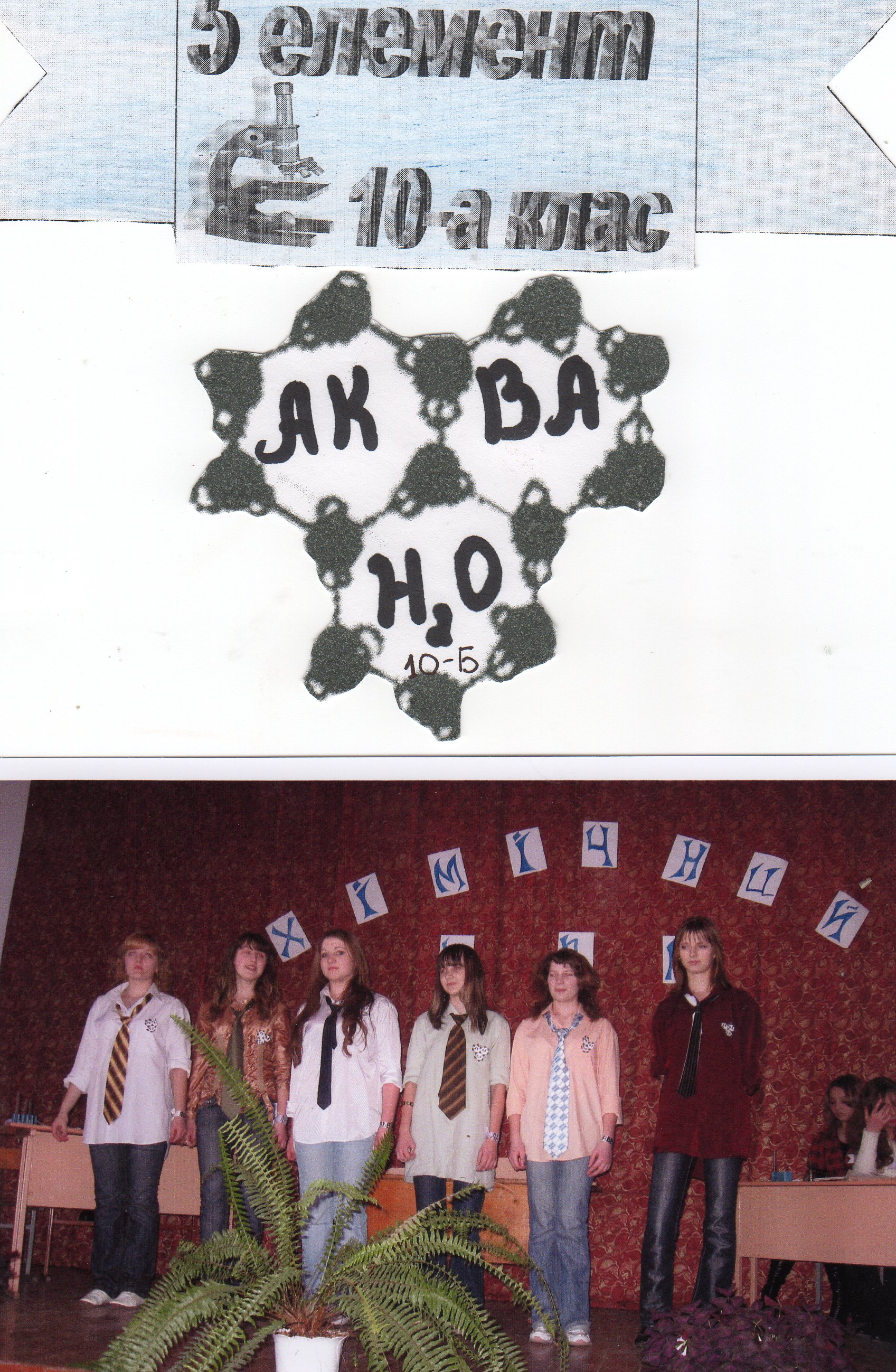 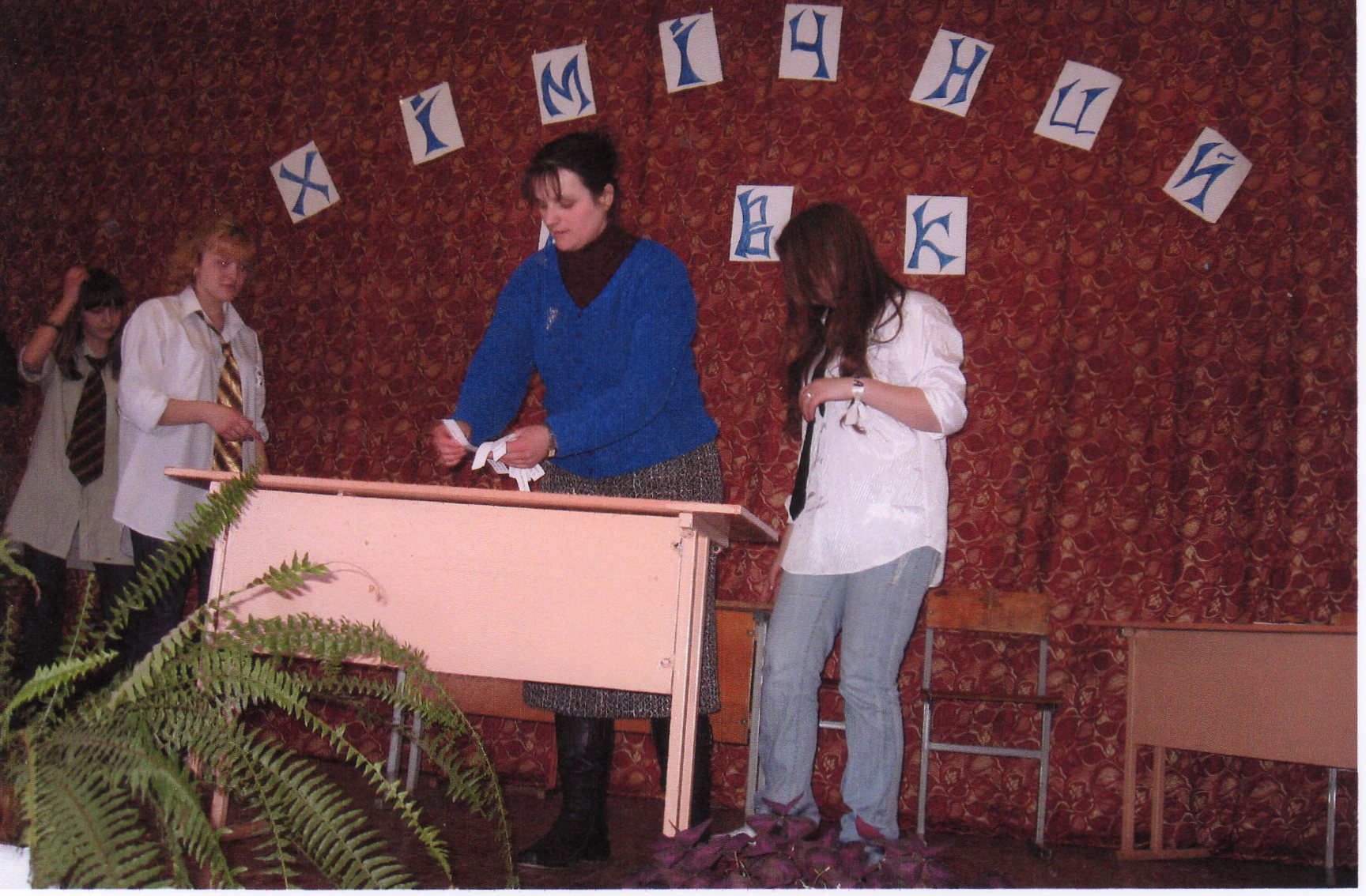 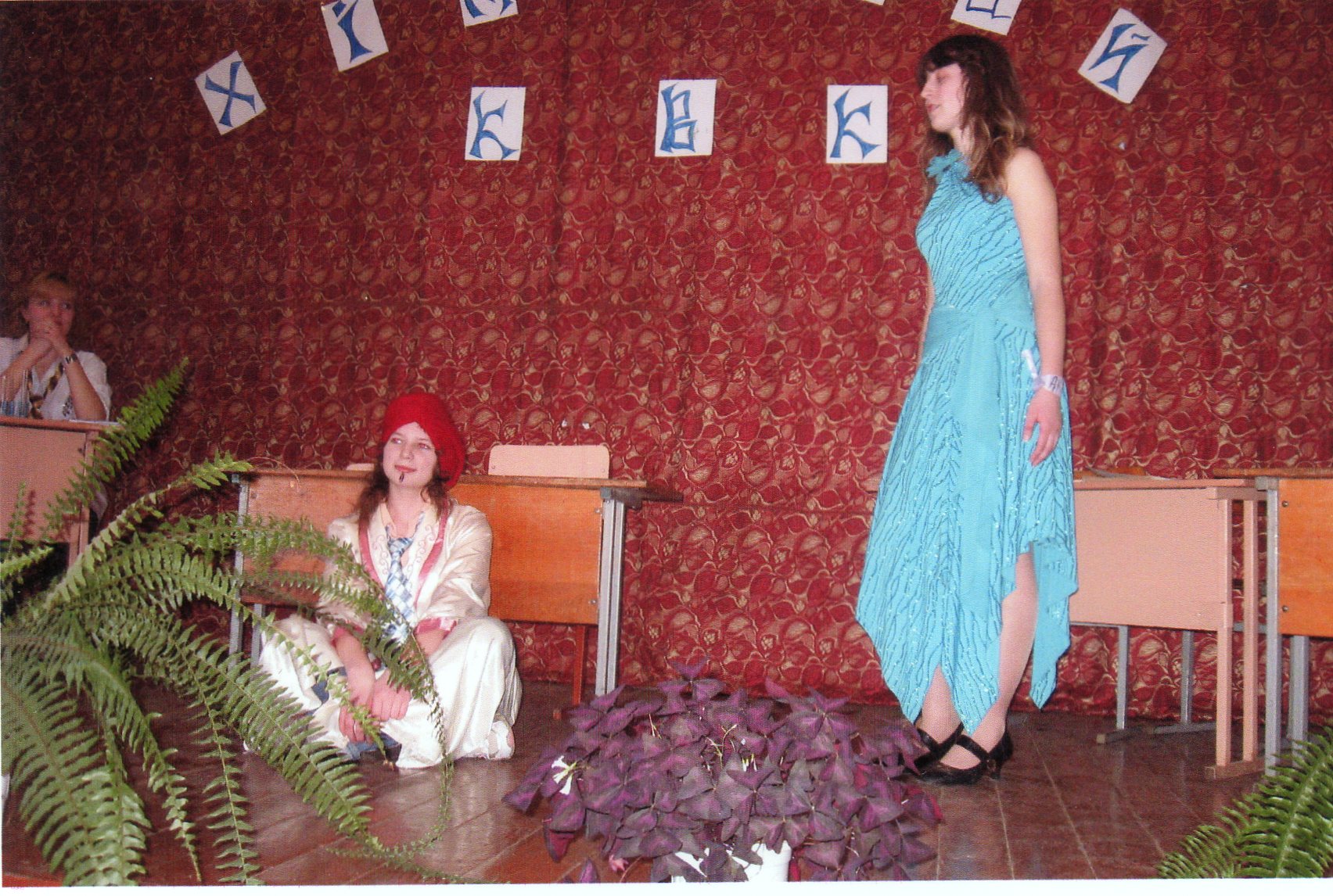 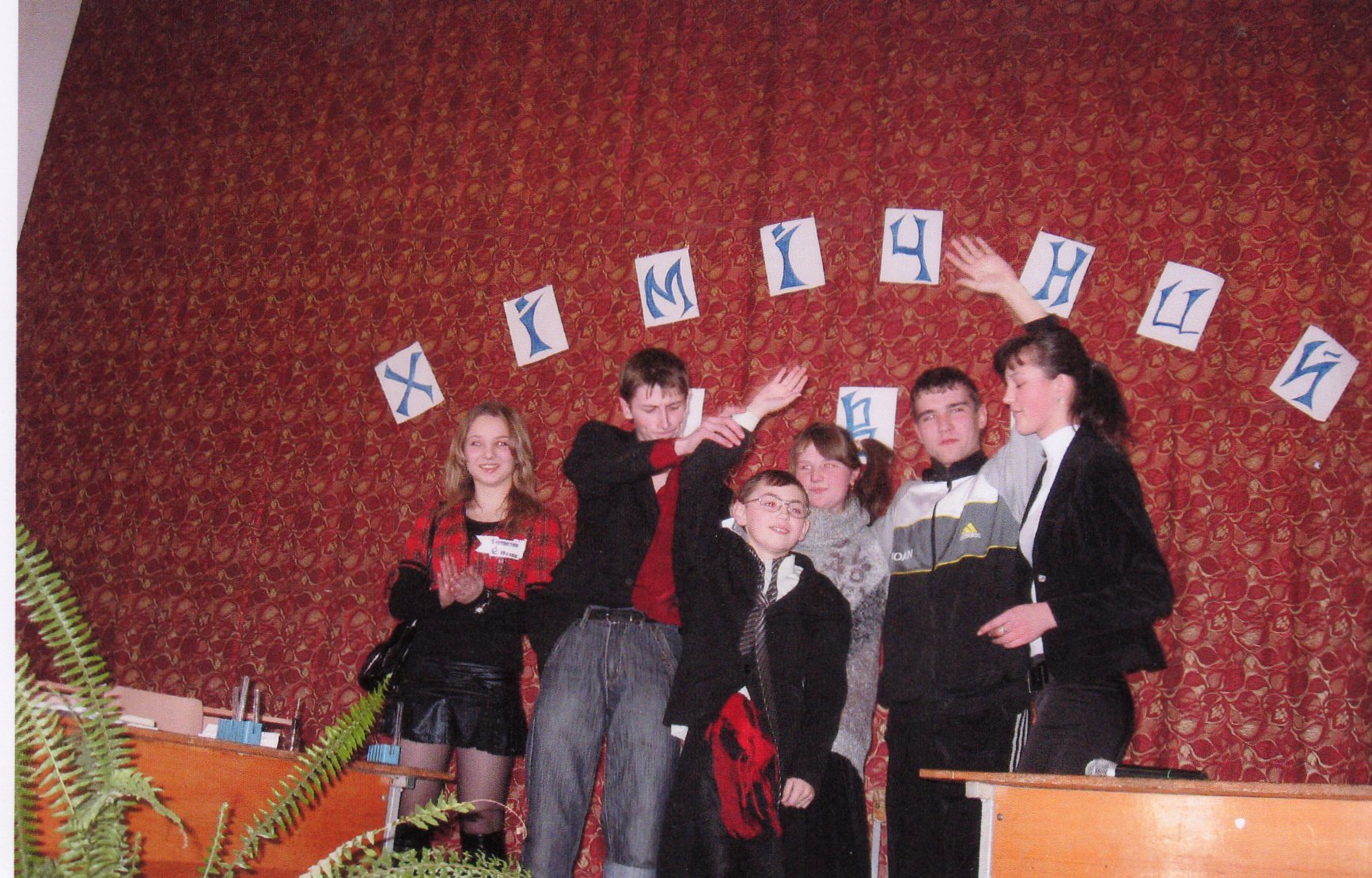 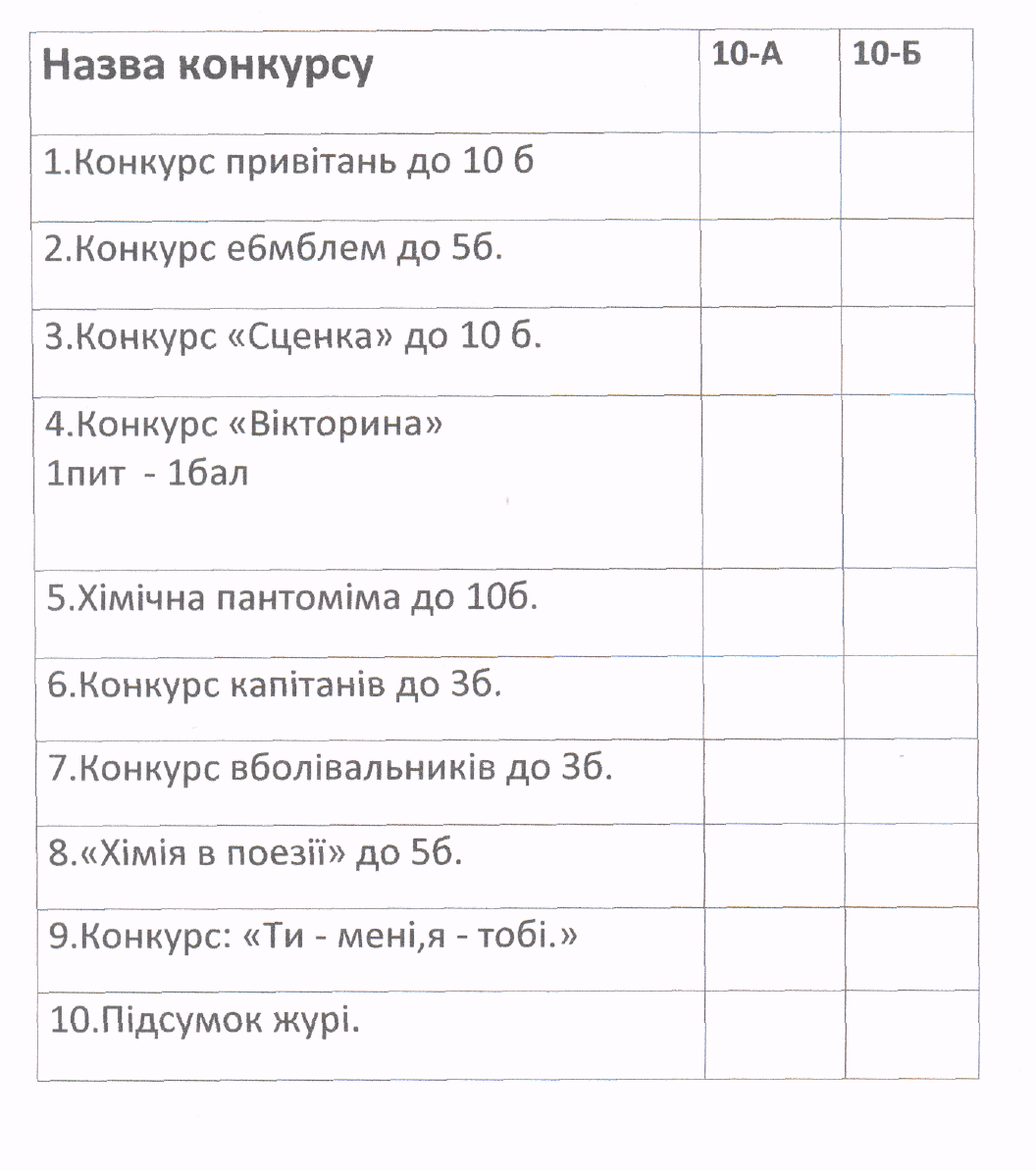 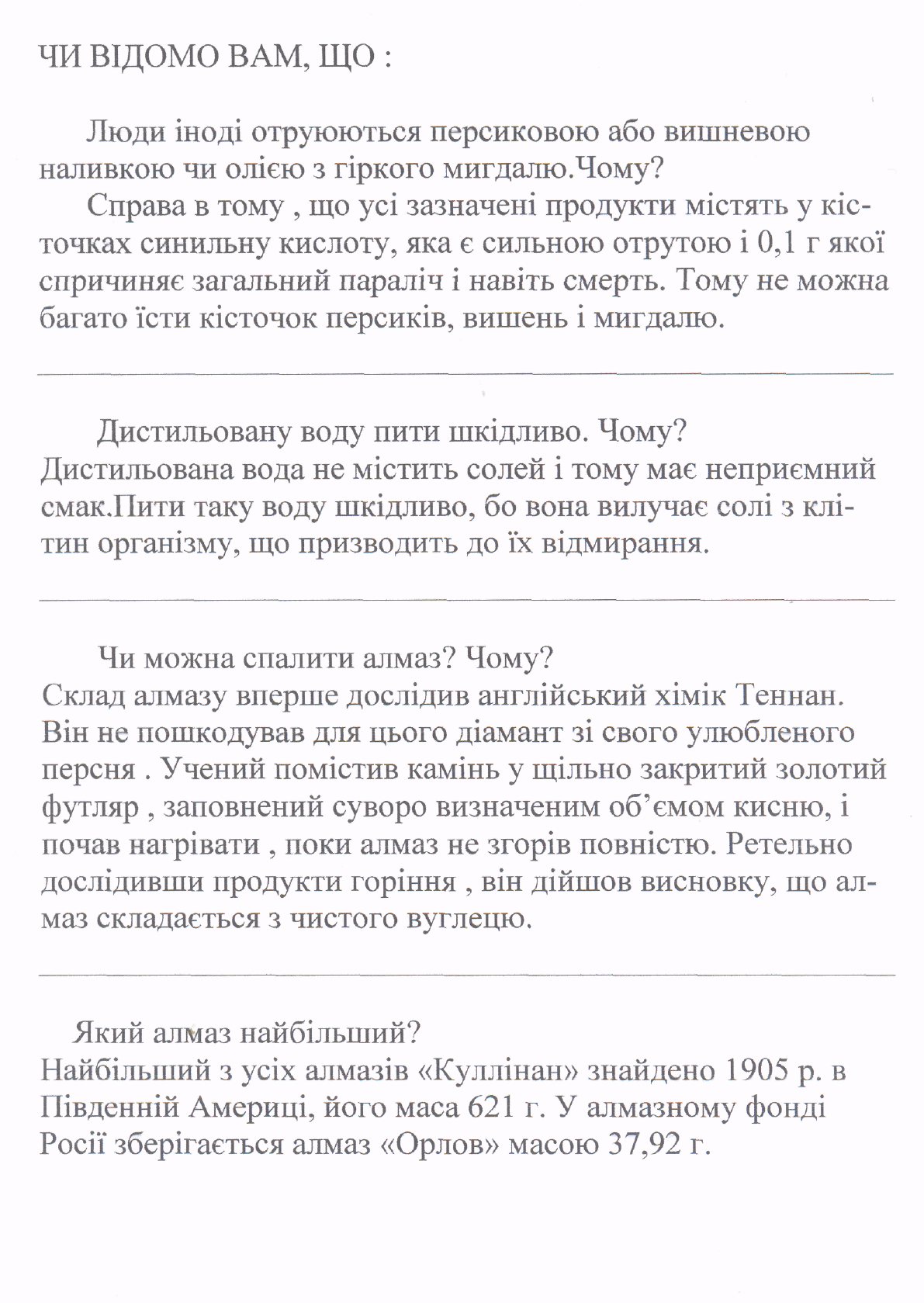 Директор:а4Завуч:Мимо.Директор:10 6.Василько:Іван Васильович , Ви що робите?Завуч:Ранив. 8 а.Директор:Мимо. 7 г.Завуч:Мимо. 8 д.Директор:Мимо, 9 б.Завуч:Ой, моє серце, вбив.